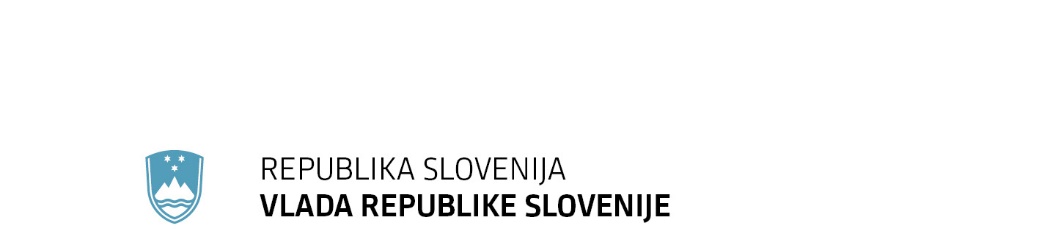 SPOROČILO ZA JAVNOST20. redna seja Vlade Republike Slovenije13. oktober 2022Vlada izdala Uredbo o izvajanju uredbe (EU) o kliničnem preskušanju zdravil za uporabo v humani mediciniVlada Republike Slovenije je na današnji redni seji izdala Uredbo o izvajanju uredbe (EU) o kliničnem preskušanju zdravil za uporabo v humani medicini in jo objavila v Uradnem listu Republike Slovenije.Leta 2014 je bila sprejeta Uredba 536/2014/EU, ki pokriva področje kliničnih preskušanj zdravil za uporabo v humani medicini. Namen uredbe je uskladiti pravila za odobritev in izvedbo kliničnih preskušanj, ki bi zagotovila hitrejše, enostavnejše in cenejše izvajanje kliničnih preskušanj. Ob zmanjšanju stroškov bi se posledično povečala privlačnost Evropske Unije (EU) kot lokacije za izvajanje kliničnih preskušanj. Uredba 536/2014/EU se je na ravni EU začela uporabljati januarja 2022, sočasno pa sta bila prav tako vzpostavljena portal in podatkovna zbirka EU, ki sta enotna vstopna točka za predložitev podatkov in informacij, ki se nanašajo na klinična preskušanja.Pomembne novosti, ki jih predvideva Uredba 536/2014:vzpostavitev in delovanje novega portala in nove podatkovne zbirke EU,prilagodljiv in hiter postopek ocenjevanja,novi mandatorni (precej krajši) roki reševanja vlog,jasne razmejitve med vidiki, pri katerih države članice sodelujejo pri ocenjevanju,sodelovanje pristojnega organa, nujno sodelovanje Komisije Republike Slovenije za medicinsko etiko (KME) za oceno odobritve kliničnega preskušanja, v točno določenem časovnem okviru, ki ga določa Evropska agencija za zdravila (EMA), in katerega je potrebno natančno spoštovati,jasnejša pravila za zaščito udeležencev itd.Ker nas je Evropska komisija že večkrat opozorila, da zamujamo z ureditvijo izvajanja Uredbe 536/2014/EU, je potrebno na nacionalni ravni določiti pristojna organa za izvajanje Uredbe 536/2014/EU in uredbe o njenem izvajanju, nacionalno kontaktno točko, nacionalne postopke v zvezi s kliničnimi preskušanji zdravil za uporabo v humani medicini ter sankcije za kršitve določb Uredbe 536/2014/EU in uredbe o njenem izvajanju.Za stroške postopkov in dejavnosti  Javne agencije Republike Slovenije za zdravila in medicinske pripomočke JAZMP in KME RS, ki jih določata Uredba 536/2014/EU in ta uredba, plača sponzor pristojbino JAZMP. JAZMP nakaže sredstva za pristojbino KME v proračun Republike Slovenije.Vir: Ministrstvo za infrastrukturoZmanjševanje onesnaževanja okolja s plastičnimi proizvodiVlada je sprejela Uredbo o zmanjšanju vpliva nekaterih plastičnih proizvodov na okolje.Uredba ureja posamezne cilje in ukrepe za nekatere posamezne plastične proizvode in za odpadke, ki nastanejo iz teh proizvodov. Cilj vseh ukrepov je zmanjšanje onesnaževanja okolja z odpadki iz teh proizvodov ter njihova smotrna zasnova in raba. Uredba tako določa ukrepe za najpogosteje najdene odpadne plastične proizvode za enkratno uporabo na obalah oceanov v EU in za ribolovno opremo, ki vsebuje plastiko. S to uredbo se v slovenski pravni red v celoti prenaša Direktiva (EU) Evropskega parlamenta in Sveta z dne 5. junija 2019 o zmanjšanju vpliva nekaterih plastičnih proizvodov na okolje.Za plastične proizvode za enkratno uporabo je predpisan sistem proizvajalčeve razširjene odgovornosti (sistem PRO). Ti proizvodi so: vsebniki pijač, ki  vsebujejo pijače do treh litrov, lahke plastične nosilne vrečke, zavitki in ovoji, lončki za pijače, posodice za živila, vlažilni robčki, baloni, tobačni izdelki s filtri in filtri, ki se tržijo za uporabo s tobačnimi izdelki (tobačni izdelki). Sistem PRO je na novo predpisan tudi za proizvajalce, ki dajo na trg ribolovno orodje, ki vsebuje plastiko.  Za vse te proizvode se za njihove proizvajalce uvaja sistem PRO s skupinskim izpolnjevanjem obveznosti. Proizvajalci, ki dajo na trg v Sloveniji plastične proizvode za enkratno uporabo, bodo morali v okviru sistema PRO javnim sistemom za čiščenje javnih površin plačevati  sorazmeren del stroškov čiščenja okolja zaradi odvrženih smeti, ki izvirajo iz teh proizvodov, ter naknadnega prevoza in obdelave teh smeti. V primeru tobačnih izdelkov proizvajalci lahko krijejo tudi stroške vzpostavitve posebne infrastrukture za zbiranje odpadkov teh proizvodov, kot so ustrezne posode za odpadke, nameščene na lokacijah, ki so najbolj obremenjene zaradi smetenja. Za pregledno in sorazmerno porazdelitev stroškov čiščenja smetenja je predpisana metodologija izračuna teh stroškov, ki temelji na deležu odpadnih plastičnih proizvodov za enkratno uporabo v smeteh in deležu plastičnih proizvodov za enkratno uporabo, ki se dajo na trg v Sloveniji. Proizvajalci, ki dajo na trg v Sloveniji ribolovno opremo, ki vsebuje plastiko, bodo v okviru sistema PRO morali plačevati stroške za ločeno zbiranje odpadnega ribolovnega orodja, ki vsebuje plastiko in nadaljnje ravnanje z odpadki. V Sloveniji še nimamo  ustreznih podatkov o odpadnem ribolovnem orodju, zato se bodo posebej zbirali od uveljavitve uredbe naprej. Vsi proizvajalci plastičnih proizvodov, ki so predmet te uredbe, razen proizvajalcev, ki dajejo na trg tobačne izdelke, bodo morali izvajati ozaveščanje o razpoložljivih alternativnih proizvodih za ponovno uporabo, sistemih za ponovno uporabo in možnostih ravnanja z odpadki navedenih plastičnih proizvodov ter o dobrih praksah na področju ustreznega ravnanja z odpadki, kot tudi ozaveščanje o negativnem vplivu smetenja in drugega neustreznega odstranjevanja odpadkov na okolje, zlasti morsko, in na zdravje ljudi in živali ter vplivu neustreznih načinov odstranjevanja odpadkov na kanalizacijsko omrežje.V uredbi je določen tudi nacionalni cilj zmanjšanja plastičnih lončkov za pijače in plastičnih posod za živila za enkratno uporabo ter ukrepe za dosego tega cilja. Cilj je zmanjšanja porabe plastičnih proizvodov za enkratno uporabo do leta 2026 najmanj 20 % , glede na leto 2022, merjeno v številu teh proizvodov, danih na trg v Sloveniji. Za zmanjšanje porabe so sprejeti ukrepi za organizatorja prireditev, upravljavcev aparatov za tople in hladne napitke ter ukrepi za ponudnika pijače in hrane ter druge osebe, ki lahko s kakršnimi koli ukrepi prispevajo k zmanjšanju uporabe teh proizvodov. Uredba določa tudi zahteve pri oblikovanju in sestavi vsebnikov za pijače do treh litrov, kot so plastenke pijač in sestavljena embalaža za pijačo, vključno z njihovimi pokrovčki in zamaški, ki morajo biti v skladu z evropskimi standardi pritrjeni na vsebnike pijač. Za plastenke je predpisan cilj vsebnosti reciklata v plastenkah, in sicer mora biti vsebnost reciklata od 1. januarja 2025 naprej najmanj 25 % v (polietilen tereftalata PET) PET plastenkah in od 1. januarja 2030 naprej najmanj 30 % v vseh plastenkah za pijačo do prostornine treh litrov.Za namene recikliranja plastenk je določen minimalen cilj ločenega zbiranja odpadnih plastenk, in sicer od 1. januarja 2025 naprej najmanj 77 % in do 1. januarja 2029 naprej najmanj 90 %.Vir: Ministrstvo za okolje in prostorSpremembe in dopolnitev Uredbe o DLN za vodnogospodarsko ureditev Drave od Vurberka do Zgornjega DuplekaVlada je sprejela Uredbo o spremembah in dopolnitvi Uredbe o državnem lokacijskem načrtu (DLN)  za vodnogospodarsko ureditev Drave od Vurberka do Zgornjega Dupleka. Tako bo prenehala veljavnost dela tega načrta na dveh zemljiščih, saj sta ti zemljišči obravnavani v občinskem prostorskem izvedbenem aktu, na podlagi podanega soglasja vlade Občini Duplek v januarju leta 2019. Občina je namreč na podlagi omenjenega soglasja vlade sprejela Odlok o občinskem prostorskem načrtu Občine Duplek, s katerim je  na dveh zemljiščih, na katerih je bilo na podlagi DLN zgrajeno prečrpališče, določila in uskladila namensko rabo prostora v skladu z okoliško, stanovanjsko rabo.Vir: Ministrstvo za okolje in prostorVlada spremenila Uredbo o izvajanju zaščitnih ukrepov na ladjah in v pristaniščihEvropska komisija je med 13. in 17. septembrom 2021 opravila nadzor nad izvajanjem zakonodaje Evropske unije s področja zaščitnih ukrepov na ladjah in pristaniščih. Pri nadzoru so bile ugotovljene pomanjkljivosti, glede prenosa evropske uredbe, ki določa, da varnostno oceno pristanišča odobri zadevna država članica. Evropska komisija meni, da iz uredbe izhaja nedoslednost glede priprave in potrditve varnostne ocene pristanišča. V praksi varnostno oceno pripravi častnik za zaščito v koprskem tovornem pristanišču oziroma upravljalec pristanišča, pregleda in potrdi pa jo Uprava Republike Slovenije za pomorstvo. Evropska komisija meni, da bi to moralo biti razvidno iz uredbe. V odgovoru, ki ga je Uprava Republike Slovenije za pomorstvo posredovala Evropski komisiji, je bilo pojasnjeno, da bodo te pomanjkljivosti odpravljene s spremembo uredbe.Uredba se torej spreminja z namenom odprave pomanjkljivosti, ki jih je Evropska komisija ugotovila septembra 2021 pri nadzoru izvajanja zakonodaje Evropske unije s področja zaščitnih ukrepov na ladjah in pristaniščih. Določi se, da upravljalec pristanišča oziroma oseba, ki je odgovorna za zaščito v njem in je kontaktna oseba za zadeve v zvezi z zaščito pristanišča (pristaniški častnik za zaščito), pripravi varnostno oceno pristanišča, potrdi pa jo Uprava Republike Slovenije za pomorstvo.Vir: Ministrstvo za infrastrukturoVlada zavrnila vlogo za pridobitev koncesije o gradnji krožno kabinske žičnice KaninVlada je na podlagi vloge koncesionarja o zainteresiranosti gradnje žičniške naprave izdala Uredbo o koncesiji za graditev krožno kabinske žičnice Kanin, odsek C1–D1, ki je podlaga za neposredno podelitev koncesije za gradnjo žičniške naprave obstoječemu koncesionarju žičniških naprav. Zakonodaja v primeru neposredne podelitve koncesije koncesionarju določa, da mora koncesionar obstoječih naprav vlogo za pridobitev koncesije vložiti v roku, določenem v koncesijskem aktu. Uredba opredeljuje, da mora koncesionar vlogo za pridobitev koncesije vložiti v 90 dneh od uveljavitve uredbe. Koncesijo za gradnjo žičniške naprave vlada podeli z upravno odločbo, v kolikor so izpolnjeni navedeni pogoji uredbe, ki opredeljuje vsebino vloge oz. določa pogoje za presojo meritorne vsebinske upravičenosti koncesionarja za pridobitev koncesije. Občina Bovec je zamudila prekluzivno materialni rok za vložitev vloge za pridobitev koncesije, določen z uredbo (rok za vložitev vloge za pridobitev  koncesije na podlagi uredbe se je, upoštevajoč dan uveljavitve uredbe, iztekel 25. maja 2022), saj je vlogo oddala 1. junija 2022.Vir: Ministrstvo za infrastrukturoVlada za koordiniranje projekta Potniški center Ljubljana določila državno sekretarko Alenko BratušekVlada je za koordiniranje projekta Potniški center Ljubljana imenovala mag. Alenko Bratušek, državno sekretarko na Ministrstvu za infrastrukturo. V tej vlogi bo vsako leto do 30. junija in do 31. decembra vladi predložila informacijo o stanju projekta.Vir: Ministrstvo za infrastrukturoVlada se je seznanila z zadnjim poročilom o zapiranju rudnika Trbovlje – HrastnikVlada se je seznanila s Poročilom Ministrstva za infrastrukturo o višini in namenu porabe sredstev ter izvajanju programa postopnega zapiranja Rudnika Trbovlje-Hrastnik v obdobju od aprila do junija 2022.Družba GEOSTERN d. o. o., je s podizvajalci posredovala Poročilo aktivnosti nadzora za obdobje od aprila do junija 2022, ki vsebuje poročilo o tehničnem in finančnem nadzoru nad izvajanjem programa postopnega zapiranja Rudnika Trbovlje – Hrastnik. Tehnični nadzor je v danem obdobju obsegal: pregled realiziranih vzdrževalnih del na področju jamskega dela in vzdrževalnih površin ter pregled realizacije zapiralnih del za obdobje april, maj in junij 2022. Izveden je bil nadzor vzdrževalnih del na dostopih poteh, čiščenju odvodnjevanjih kanalov, bazenov in prepustov ter kontrolni pregledi sanitarnih plazovitih področjih Hauckov glinokop, Plaz Hribarnik (plaz Jesih), Bukova gora in plaz nad jamo Ojstro (strelišče) ter kamnolom Vode. Pregledani so bili prispeli računi in poraba materialov. Poročilo pa vsebuje tudi  Poročilo o izvajanju nadzora vrednotenja nepremičnin in premičnin družbe RTH, d. o. o. – v likvidaciji. V nadzoru je bilo pregledano stanje sanacijskih in rekonstrukcijskih del na površini ter odpravljanje ugotovljenih pomanjkljivosti s predhodnih tehničnih pregledov glede na potrjen program zapiranja in rudarske projekte ter izvajanje monitoringa.Nadzor je pri pregledu izvajanja vzdrževalnih in sanacijskih del predstavnike družbe RTH opozoril, da morajo vsako spremembo oziroma odstopanja izvedenih del od projektne dokumentacije, zapisati v gradbeni dnevnik. Zaradi počasnega napredka pri izvajanju programa zapiranja rudnika 2022-2023, je bil v juniju 2022 sklican sestanek s predstavniki Ministrstva za infrastrukturo, kjer so predstavniki RTH predstavili presek stanja zapiralnih del s pojasnili, zakaj prihaja do zamud. S strani nadzora so bili izvajalci opozorjeni, da morajo pospešiti izvajanja zapiralnih del, da se ti zaključijo do konca leta 2022. Nadzor je med drugim pregled prispele račune in porabo materiala. Ugotovljeno je bilo, da so bili v obravnavanem obdobju trije računi izvajalcev zadržani, saj so bili brez specifikacije del oziroma potrebnih pojasnil, a so jih izvajalci tekom obdobja dopolnili. Poraba material pa je bila v obravnavanem obdobju skladna s projekti in delovnimi nalogami.  Področje nadzora zajema tudi nadzora nad vrednotenjem nepremičnin in premičnin za posamezni mesec. Iz poročila aktivnosti nadzora za obdobje od aprila do junija 2022 je razvidno, da je izvajalec storitev nadzora izvajal storitve nadzora nad izvajanjem programa z upoštevanjem določil zakonodaje.Vir: Ministrstvo za infrastrukturoPoročilo o varstvu pred ionizirajočimi sevanji in jedrski varnosti v Sloveniji leta 2021Vlada Republike Slovenije je sprejela Poročilo o varstvu pred ionizirajočimi sevanji in jedrski varnosti v Republiki Sloveniji leta 2021. To poročilo je vsako leto pripravljeno na podlagi 168. člena Zakona o varstvu pred ionizirajočimi sevanji in jedrski varnosti ter povzema vsa dogajanja, povezana z varstvom pred ionizirajočimi sevanji in jedrsko varnostjo. V poročilu je ugotovljeno, da je leto 2021 minilo brez večjih posebnosti, prav tako je bil dosežen temeljni cilj jedrske in sevalne varnosti, in sicer varstvo ljudi in okolja pred nepotrebnimi škodljivimi učinki ionizirajočih sevanj. V letu 2021 je Nuklearna elektrarna Krško (NEK) obratovala varno. Elektrarna je poročala o dveh dogodkih, ki pa nista imela vpliva na prebivalstvo ali okolje. Med rednim remontom, ki je potekal spomladi 2021, so se zaključila skoraj vsa dela v okviru tretje faze varnostnih izboljšav iz Programa nadgradnje varnosti (PNV). Z vgradnjo dodatnih varnostnih sistemov je NEK povečal odpornost elektrarne proti naravnim in drugim malo verjetnim ekstremnim dogodkom ter se s tem približal varnostni ravni novih elektrarn. Edina aktivnost zadnje faze programa PNV, ki še ni v celoti zaključena, je izgradnja suhega skladišča za izrabljeno gorivo. Gradnja skladišča se je začela v aprilu 2021 in bo predvidoma zaključena v letu 2022, prenos prvega dela izrabljenih gorivnih elementov v suho skladišče pa je načrtovan v letu 2023.Vir: Ministrstvo za okolje in prostorOdgovor glede nenotifikacije predpisov za prenos Direktive o odprtih podatkih in ponovni uporabi informacij javnega sektorjaVlada Republike Slovenije je sprejela odgovor Republike Slovenije v predsodnem postopku na obrazloženo mnenje Evropske komisije z dne 19. 5. 2022 zaradi nenotifikacije predpisov za prenos Direktive 2019/1024/EU Evropskega parlamenta in Sveta z dne 20. junija 2019 o odprtih podatkih in ponovni uporabi informacij javnega sektorja (prenovitev) v pravni red Republike Slovenije.Vlada v odgovoru Evropski komisiji zapiše, da Republika Slovenija področje odprtih podatkov in ponovne uporabe informacij javnega sektorja ureja v Zakonu o dostopu do informacij javnega značaja (ZDIJZ). Osnovna direktiva Evropske unije in vse nadaljnje do vključno leta 2013 glede ponovne uporabe informacij javnega sektorja so bile pravočasno in ustrezno implementirane v navedeni zakon in podzakonski akt. V odgovoru Vlada nadalje poudarja, da je tudi Direktiva 2019/1024/EU delno že prenesena v nacionalno zakonodajo z veljavnim ZDIJZ. Javna podjetja oziroma subjekti, ki opravljajo javne službe v Republiki Sloveniji so namreč že skladno z veljavnim ZDIJZ zavezani zagotavljati tako dostop kot tudi ponovno uporabo informacij javnega značaja, ki izvirajo iz izvajanja javne službe. Republika Slovenija je zato novembra 2021 Evropsko komisijo že obvestila o delnem prenosu Direktive 2019/1024/EU, in sicer z vnosom ZDIJZ in korelacijske tabele v elektronsko notifikacijsko bazo Evropske komisije THEMIS.Vlada v odgovoru ponovno poudari, da so aprila 2022 v Sloveniji potekale volitve v Državni zbor in da je nova Vlada Republike Slovenije, ki je mandat nastopila 1. junija 2022, za zagotovitev dokončnega prenosa Direktive 2019/1024/EU na seji 8. julija 2022 potrdila besedilo predloga ZDIJZ-G in ga posredovala v Državni zbor, kjer se je 11. julija 2022 začel zakonodajni postopek. Takoj po uveljavitvi tega zakona bo vlada s spremembo Uredbe o posredovanju in ponovni uporabi informacij javnega značaja določila še seznam nacionalnih podatkovnih zbirk, ki predstavljajo nabore podatkov velike vrednosti. Sprejem ZDIJZ-G in določitev tega seznama bosta pomenila dokončen prenos Direktive 2019/1024/EU v pravni red Republike Slovenije.Vir: Ministrstvo za javno upravoSlovenija je pravočasno sprejela zakona na področju avtorske in sorodnih pravicVlada je danes potrdila odgovore za Evropsko komisijo, da sta bila Zakon o spremembah in dopolnitvah Zakona o avtorski in sorodnih pravicah (ZASP-I) in Zakon o spremembah in dopolnitvah Zakona o kolektivnem upravljanju avtorske in sorodnih pravic (ZKUASP-A), ki v pravni rad prenašata evropske direktive, 29. septembra 2022 sprejeta v Državnem zboru. Postopek notifikacije steče takoj po objavi zakonov v Uradnem listu, s čimer se šteje, da je Slovenija izpolnila svoje obveznosti na tem področju.S še pravočasnim sprejetjem zakonov se je Slovenija izognila plačevanju kazni zaradi neprenosa sprejetih evropskih direktiv. Sprejeta zakona v celoti prenašata direktive o avtorski in sorodnih pravicah na enotnem digitalnem trgu ter avtorske in sorodne pravice, ki se uporabljajo za določene spletne prenose radiodifuznih organizacij in retransmisije televizijskih ter radijskih programov.Več o sprejetju obeh novel si lahko preberete v spletni novici: Kljub zaščiti avtorjev ne obremenjujemo izobraževalnega procesa.Vir: Ministrstvo za gospodarski razvoj in tehnologijoV Sloveniji se bo odprla Evropska pisarna za izobraževanje na področju vesoljaVlada je potrdila sodelovanje Slovenije v projektu Evropske pisarne za izobraževanje na področju vesolja (angleško European Space Education Resource Office – ESERO). Projekt je oblikovala Evropska vesoljska agencija (angleško: European Space Agency – ESA) z namenom povečati interes med mladimi za nadaljnje izobraževanje na področju naravoslovnih znanj.  Podjetja v Sloveniji so večkrat izpostavila, da jih pri njihovi rasti ovira pomanjkanje visoko usposobljenega kadra na tehničnih področjih. V okviru projekta ESERO se pripravlja in spodbuja vključevanje vsebin s področja vesoljskih tehnologij v osnovnošolsko in srednješolsko izobraževanje. Projekt se predvsem osredotoča na osnovnošolsko in srednješolsko šolanje, saj je ESA ugotovila, da otroci pogosto izgubijo svoj interes za tehnične poklice prav v tem obdobju. V Sloveniji bo ESERO pisarna vzpostavljena v okviru Centra šolskih in obšolskih dejavnosti (CŠOD), ki celostno povezuje vsebine vzgoje in izobraževanja za trajnostni razvoj ter informacijsko komunikacijske tehnologije. V svojih številnih centrih po Sloveniji daje poudarek učenju na prostem, na temah trajnostnega in tehnološkega razvoja, raziskovanja vesolja in Zemlje ipd.V projektu bo sodeloval tudi Center Hermana Potočnika Noordunga, katerega poslanstvo je med drugim promocija vesoljskih tehnologij in povezovanje podjetij in drugih institucij, ki delujejo na področju razvoja vesoljskih tehnologij. V okviru projekta ESERO se bo opravil pregled obstoječih kurikulumov osnovnih in srednjih šol, nato pa se bo pripravil načrt ter materiali za vključitev vsebin s področja vesolja. Aktivnosti za projekt bodo od leta 2023  financirane 50 % s strani ESE, 50 % sredstev pa bosta zagotovila Ministrstvo za gospodarski razvoj in tehnologijo (30.000 evrov) ter Ministrstvo za izobraževanje, šolstvo in šport (67.800 evrov).Vir: Ministrstvo za gospodarski razvoj in tehnologijoStališče do začetka pogajanj s Kolumbijo in Mehiko za sklenitev sporazumov o trgovini z ekološkimi proizvodiVlada je sprejela stališče k Priporočilu sklepa Sveta o spremembi Sklepa (EU) glede začetka pogajanj s Kolumbijo in Mehiko za sklenitev sporazumov o trgovini z ekološkimi proizvodi. Slovenija priporočilo sklepa podpira.S tem priporočilom se spreminja Sklep, s katerim je Svet pooblastil Komisijo za začetek pogajanj z Argentino, Avstralijo, Kanado, Kostariko, Indijo, Izraelom, Japonsko, Novo Zelandijo, Južno Korejo, Tunizijo in Združenimi državami za sklenitev sporazumov o trgovini z ekološkimi proizvodi. Sprememba zadeva področje uporabe Sklepa Sveta in sicer se naknadno vključi tudi Kolumbijo in Mehiko.Slovenija opozarja, da mora Komisija v primeru poseganja v pogajalske smernice ponovno pridobiti pooblastilo s strani Sveta EU za sklenitev sporazumov o trgovini z ekološkimi proizvodi. Za Slovenijo je zlasti pomembno, da se ohrani visoko raven spoštovanja ciljev in načel ekološke pridelave ter visoko raven zanesljivosti nadzornega sistema, vključno s spremljanjem njegove uporabe.Vir: Ministrstvo za kmetijstvo, gozdarstvo in prehranoStališče do začasne uporabe Protokola o izvajanju Sporazuma med EU in Republiko Mauritius o partnerstvu v ribiškem sektorjuVlada je sprejela stališče k Predlogu sklepa Sveta o podpisu, v imenu Unije, in začasni uporabi Protokola o izvajanju Sporazuma med Evropsko unijo in Republiko Mauritius o partnerstvu v ribiškem sektorju (2022–2026). Slovenija predlog podpira. S tem sklepom Svet EU pooblasti Evropsko komisijo za podaljšanje protokola med Evropsko unijo in Republiko Mauritius za obdobje 5 let, s čimer se omogoči začasno izvajanje Sporazuma o partnerstvu v ribiškem sektorju med obema stranema.Republika Slovenija pozdravlja določilo, da bosta pogodbenici izvajali protokol v skladu z določilom Sporazuma o partnerstvu iz Cotonouja glede bistvenih elementov v zvezi s človekovimi pravicami, demokratičnimi načeli in pravno državo ter temeljnih elementov v zvezi z dobrim upravljanjem, kot tudi določilom novega protokola, da se lahko uporaba sporazuma prekine na pobudo ene od pogodbenic med drugim v primeru, če ena od pogodbenic ugotovi kršitev bistvenih in temeljnih elementov človekovih pravic.Predlog uredbe slovenskega ribištva ne zadeva neposredno.Vir: Ministrstvo za kmetijstvo, gozdarstvo in prehranoStališče do predloga uredbe o dodelitvi ribolovnih možnosti o izvajanju Sporazuma med EU in Republiko Mauritius o partnerstvu v ribiškem sektorjuVlada je sprejela stališče k Predlogu uredbe Sveta o dodelitvi ribolovnih možnosti v skladu s Protokolom o izvajanju Sporazuma med Evropsko unijo in Republiko Mauritius o partnerstvu v ribiškem sektorju (2022–2026). Slovenija predlog uredbe podpira.Predmet razdelitve so letne ribolovne možnosti za več kategorij ribolovnih plovil. Slovenija meni, da je pri obravnavi predloga uredbe Sveta treba upoštevati mnenja držav članic, ki jih predlog neposredno zadeva. Predlog akta slovenskega ribištva ne zadeva neposredno, saj slovenski morski gospodarski ribiči izvajajo ribolov izključno v severnem Jadranu.Vir: Ministrstvo za kmetijstvo, gozdarstvo in prehranoStališče do določitve ribolovnih možnosti za leto 2022 za nekatere staleže rib in skupine staležev ribVlada je sprejela stališče k Predlogu uredbe Sveta o spremembi Uredbe o določitvi ribolovnih možnosti za leto 2022 za nekatere staleže rib in skupine staležev rib, ki se uporabljajo za vode Unije in za ribiška plovila Unije v nekaterih vodah zunaj Unije, glede sardona. Slovenija predlog podpira. S tem aktom se spreminja že sprejeta uredba o ribolovnih možnostih za tekoče leto in sicer v delu, ki se nanaša na ribolov na sardona na podobmočjih Mednarodnega sveta za raziskovanje morja (v angleščini The International Council for the Exploration of the Sea ICES) 9 in 10 ter v vodah Unije območja Odbora za ribištvo za vzhodni srednji Atlantik (v angleščini Fishery Committee for the Eastern Central Atlantic CECAF). Določi se celotni dovoljeni ulov za sardona za obdobje od 1. julija 2022 do 30. septembra 2023, upoštevaje najnovejše mnenje Mednarodnega sveta za raziskovanje morja (ICES), in sicer v višini 15.777 ton.Slovenija meni, da je pri obravnavi upoštevati mnenja držav članic, ki jih predlog neposredno zadeva. Predlog slovenskega ribištva ne zadeva, saj slovenski morski gospodarski ribiči izvajajo ribolov le v severnem Jadranu.Vir: Ministrstvo za kmetijstvo, gozdarstvo in prehranoPredlog uredbe Evropskega parlamenta in Sveta o standardih  kakovosti in varnosti za snovi človeškega izvora, namenjene za uporabo na  ljudehVlada Republike Slovenije se je na današnji redni seji seznanila s Predlogom uredbe Evropskega parlamenta in Sveta o standardih  kakovosti in varnosti za snovi človeškega izvora, namenjene za uporabo na  ljudeh, ter o razveljavitvi direktiv 2002/98/ES in 2004/23/ES. Evropska komisija je dne 15. julija 2022 objavila predlog nove uredbe, ki pokriva področje varnosti državljanov pri darovanju ali prejemanju vitalnih snovi človeškega izvora, od krvi do tkiv in celic, pa tudi materinega mleka ali črevesne mikrobiote. Komisija je namreč ocenila, da obstoječa zakonodaja (torej obe omenjeni direktivi)  na področju krvi, tkiv in celic po skoraj 20 letih veljavnosti ne ustreza več znanstvenemu in tehničnemu napredku, zaradi česar jo je potrebno osvežiti. Predlog nove uredbe Evropska komisije zajema naslednje cilje:olajšati čezmejni pretok kritičnih snovi človeškega izvora (npr. krvi in njenih derivatov, tkiv, celic), zagotoviti kakovost in varnost pacientov, ki so zdravljeni s snovmi človeškega izvora, zagotoviti varnost darovalcev snovi človeškega izvora in otrok, rojenih po uporabi darovanih jajčnih celic, sperme ali zarodkov, okrepiti nadzor in uporabo enotnih praks v državah članicah.Republika Slovenija podpira prizadevanja Evropske komisije in predlaga implementacijo novega predloga uredbe na nacionalni ravni. V zvezi s tem se bo RS zavzemala za izboljšanje besedila določil, ki bodo vodila v večjo jasnost predlagane nove ureditve in bolj jasno opredelila vlogo in obveznosti pristojnih organov. Pri urejanju bo še posebej izpostavila, da se snovi človeškega izvora uporabljajo le za namen zdravljenja, za potrebe izobraževanja, razvoja ali raziskav za namen razvoja ali podpore zdravstvene dejavnosti, novih metod diagnosticiranja ali zdravljenja.Vir: Ministrstvo za infrastrukturoTehnični dogovor med obrambnima ministrstvoma Slovenije in Hrvaške o izvedbi vojaškega usposabljanja Adriatic Airweek 22Vlada Republike Slovenije se je seznanila z Informacijo o nameravanem podpisu Tehničnega dogovora med Ministrstvom za obrambo Republike Slovenije in Ministrstvom za obrambo Republike Hrvaške o izvedbi vojaškega usposabljanja Adriatic Airweek 22 na ozemlju Republike Hrvaške.Vojaško usposabljanje Adriatic Airweek 22 bo potekalo med 16. in 28. oktobrom 2022. Na njem bo sodelovalo šestnajst pripadnikov Slovenske vojske z letaloma PC-9M ter s kombiniranima in terenskima voziloma. Vojaško usposabljanje je namenjeno načrtovanju in izvedbi kompleksnih zračnih operacij kot so zračni juriš, spremljava konvoja, prestrezanje, MEDEVAC (ang. Medical Evacuation) …, pri čemer bo začetni del namenjen teoretičnem usposabljanju, nadaljevanje pa bojnim aktivnostim.Tehnični dogovor vsebuje določbe glede pravic in obveznosti udeležencev, predvsem glede zagotavljanja podpore države gostiteljice, finančnih in pravnih vidikov izvedbe usposabljanja ter zdravstvene oskrbe.Usposabljanje je načrtovano v Načrtu vaj v obrambnem sistemu in sistemu varstva pred naravnimi in drugimi nesrečami za leto 2022.Vir: Ministrstvo za obramboPredlog Zakona o nujnih ukrepih za zajezitev širjenja in blaženja posledic nalezljive bolezni COVID-19 na področju zdravstvaVlada Republike Slovenije je določila besedilo predloga Zakona o nujnih ukrepih za zajezitev širjenja in blaženja posledic nalezljive bolezni COVID-19 na področju zdravstva in ga poslala v obravnavo v Državni zbor Republike Slovenije po nujnem postopku. Vlada predlaga Državnemu zboru, da predlog zakona obravnava po nujnem postopku, saj poslabšane razmere v zdravstvu, ki so delno posledica nalezljive bolezni COVID-19 in delno slabega delovanja nekaterih podsistemov, zahtevajo takojšnje ukrepanje in zagotovitev temeljnih pogojev za učinkovito delovanje javnega zdravstvenega sistema ter ukrepov za zajezitev širjenja in blaženje posledic nalezljive bolezni COVID-19 na področju zdravstva.Poglavitne rešitve so:Jasnejša ureditev glede upravičencev in postopka za uveljavljanje pravice do denarne odškodnine zaradi škode, ki nastane zaradi cepljenja s cepivom proti COVID-19 ali zaradi uporabe zdravila za zdravljenje COVID-19.Zagotavljanje sredstev iz Proračuna RS za testiranje s testi HAG za samotestiranje za cepljenje proti nalezljivi bolezni COVID-19 in gripi, ter za zdravljenje s kisikom v okviru podaljšane bolnišnične obravnave. Iz sredstev proračuna se zagotovijo dodatna sredstva za naloge s področja javnega zdravja, ki jih NIJZ izvaja v zvezi s COVID-19.Zagotovi se izvajanje podaljšane obravnave za potrebe zagotavljanja zdravstvene nege, fizioterapije in delovne terapije osebam, ki so prebolele okužbo z virusom SARS-CoV-2 in se po zaključenem bolnišničnem zdravljenju zaradi nepopolne samooskrbe ne morejo vrniti v domače okolje. Predviden finančni učinek je 3,5 milijonov evrov.Določi se pravne podlage za vzpostavitev ambulante za neopredeljene zavarovane osebe z namenom zagotovitve dostopnosti do zdravstvenih storitev za vse zavarovane osebe, ki nimajo izbranega osebnega zdravnika. Upoštevajoč navedeno bo letni strošek znašal približno 8,5 milijonov eurov.Zakon predvideva ukrep začasne razporeditve zaposlenega k izvajalcu socialno varstvene storitve institucionalno varstvo ali izvajalcu zdravstvene dejavnosti, ki bo imel povečan obseg dela zaradi zagotavljanja ukrepov preprečevanja širjenja in omejevanja okužbe na COVID-19.Iz proračuna Republike Slovenije se zagotavljajo sredstva za dodatnih 70 specializacij s področja klinične psihologije, in sicer: 30 specializacij v letu 2023 in 40 specializacij v letu 2024.Zakon navaja, da dodatek za izbiro specializacije iz družinske medicine pripada zdravniku, ki mu je na podlagi nacionalnega razpisa ali razpisa za izvajalca odobrena specializacija v letu 2023, in sicer v višini 1000 eurov bruto mesečno.Vzpostavi se pravna podlage za nagrajevanje zaposlenih v mreži javne zdravstvene službe in mreži javne službe na področju socialnega varstva, ki neposredno delajo z obolelimi za COVID-19. Zaposleni je upravičen do dodatka do največ 900 eurov bruto mesečno za čas neposrednega dela z obolelimi.Iz proračuna se zagotovijo finančna sredstva izvajanje mikrobiološke preiskave sekvenciranja genoma SARS-CoV-2 in spremljanja virusa SARS-CoV-2 v odpadnih vodah ter natančne karakterizacije variantnih virusov.Zakon predvideva spremembo načina izplačevanja zadržanosti od dela zaradi izolacije zaradi potrjene okužbe z virusom SARS-CoV-2Z namenom skrajševanja čakalnih dob in zmanjšanje števila čakajočih se zagotovi nov vir financiranja opravljenih zdravstvenih storitev, ki je bil že opredeljen za namen izvedbe nacionalnega razpisa za leti 2021 in 2022, vendar ni bil izkoriščen. Za opravljanje teh storitev je dodana tudi možnost vodstvom zdravstvenih izvajalcev, da ustrezno plačajo kader, ki je pripravljen delati več storitev, tudi izven rednega delovnega časa. Dodan je tudi odstop od zakona, ki ureja posebni davek na določene prejemke, s čimer se vzpostavi oprostitev plačila posebnega davka na izplačila na podlagi podjemne pogodbe, ki se bodo sklepale z lastnimi zaposlenimi za namen izvedbe večjega obsega storitev.Zakon bo skupno bremenil javno finančno blagajno v višini 225,7 milijonov evrov, od tega v letu 2022 v višini 15,7 milijonov evrov, v letu 2023 v višini 190 milijonov evrov in v letu 2024 v višini 20 milijonov evrov.Ob tem je potrebno poudariti, da so predvidene finančne posledice okvirne narave in lahko tudi bistveno odstopajo od predvidevanj, saj so odvisne od kadrovskih kapacitet v zdravstvu, števila COVID bolnikov in posledično tudi od količine nabavljenih cepiv, zdravil ter ostalih nujnih ukrepov.Vir: Ministrstvo za zdravjeSklep o nedopustnosti razpisa zakonodajnega referenduma o Zakonu o nujnih ukrepih za zajezitev širjenja in blaženja posledic nalezljive bolezni COVID-19 na področju zdravstvaVlada Republike Slovenije je določila besedilo Predloga Sklepa o nedopustnosti razpisa zakonodajnega referenduma o Zakonu o nujnih ukrepih za zajezitev širjenja in blaženja posledic nalezljive bolezni COVID-19 na področju zdravstva in ga skupaj s Predlogom Zakona o nujnih ukrepih za zajezitev širjenja in blaženja posledic nalezljive bolezni COVID-19 posreduje v obravnavo Državnemu zboru Republike Slovenije.Zakon o nujnih ukrepih za zajezitev širjenja in blaženja posledic nalezljive bolezni COVID-19, glede katerega je vlada državnemu zboru predlagala sprejetje sklepa o ugotovitvi nedopustnosti zakonodajnega referenduma, dodatno blaži in odpravlja posledice naravne nesreče epidemije nalezljive bolezni COVID-19 na področju zdravstva. V skladu z Zakonom o varstvu pred naravnimi in drugimi nesrečami se namreč za naravno nesrečo šteje tudi množičen pojav nalezljive bolezni, v konkretnem primeru nalezljive bolezni COVID-19.Slovenija se podobno kot druge države na svetu še vedno sooča s posledicami nalezljive bolezni COVID-19. S predlogom zakona se želijo omiliti in odpraviti posledice te nalezljive bolezni, ki se kažejo kot zdravstvene težave obolelih in prebolelih ter sistemske težave na področju zdravstva in z njim povezanih področij socialnega varstva, dela in plač, zato je na teh področjih smiselno sprejeti dodatne ukrepe za blaženje posledic nalezljive bolezni COVID-19 ali pa podaljšati obdobje veljavnosti oziroma uporabe že sprejetih ukrepov.Ukrepi Zakona o nujnih ukrepih za zajezitev širjenja in blaženja posledic nalezljive bolezni COVID-19 na področju zdravstva so nujni za ohranitev stabilnega delovanja zdravstvenega sistema. Ta se namreč spopada s posledicami nalezljive bolezni COVID-19, ki se kažejo kot neposredne zdravstvene težave obolelih in prebolelih (t. i. dolgotrajni COVID-19), deloma pa tudi kot sistemske težave, nastale zaradi ukrepov, sprejetih zaradi obvladovanja nalezljive bolezni COVID-19, na področju zdravstvene dejavnosti oziroma zdravstvenega varstva.Nujni ukrepi, ki jih država sprejme za omejevanje posledic razširjenosti nalezljive bolezni COVID-19, morajo biti čim bolj učinkoviti, njihova izvedba pa hitra. Predlog zakona tako pomeni nabor nujnih ukrepov, s katerimi bo mogoče takoj in učinkovito pomagati pri obvladovanju posledic razširjenosti nalezljive bolezni. Zakonodajalec nima le pravice, temveč tudi dolžnost zakonodajo prilagajati danim družbenim razmeram, te pa zahtevajo hitro ukrepanje.Zaradi navedenega državni zbor ugotavlja, da se Zakon o nujnih ukrepih za zajezitev širjenja in blaženja posledic nalezljive bolezni COVID-19 na področju zdravstva nanaša na vsebino, glede katere v skladu s prvo alinejo drugega odstavka 90. člena Ustave razpis zakonodajnega referenduma ni dopusten, ker gre za zakon o nujnih ukrepih za zagotovitev odprave posledic naravnih nesreč v pomenu prve alineje drugega odstavka 90. člena Ustave.Vir: Ministrstvo za zdravjePredlog zakona o oprostitvi plačila nadomestila za vzdrževanje in delovanje namakalnega razvoda Vogršček za leto 2022Vlada je določila besedilo predloga Zakona o oprostitvi plačila nadomestila za vzdrževanje in delovanje namakalnega razvoda Vogršček za leto 2022 in ga pošlje v obravnavo Državnemu zboru RS po nujnem postopku. Cilj predloga zakona je oprostitev plačila nadomestila za vzdrževanje in delovanje namakalnega sistema Vogršček za lastnike oziroma zakupnike kmetijskih zemljišč na območju namakalnih sistemov namakalnega razvoda Vogršček, ki jim je bilo v letošnjem letu zelo oteženo oziroma onemogočeno namakanje. Na zadrževalniku Vogršček so namreč v začetku leta potekala sanacijska dela in je bilo zajetje prazno. Po začetku polnjenja je nastopila suša in od marca naprej na tem območju ni bilo padavin. Na polnjenje zajetja so vplivale tudi več mesecev trajajoča suša in zelo visoke temperature - polnjenje zajetja se je zelo upočasnilo in ni prišlo do predvidene kote za namakanje, ki znaša 80 metrov nadmorske višine, zato je bilo namakanje onemogočeno.Vlada bo za vzdrževanje in delovanje namakalnega razvoda Vogršček zagotovila proračunska sredstva v višini do 90.000 evrov. V nasprotnem primeru bi se namreč lahko otežilo finančno stanje lastnikov oziroma zakupnikov kmetijskih zemljišč, možne bi bile tudi likvidnostne težave.Vir: Ministrstvo za kmetijstvo, gozdarstvo in prehranoVlada o Dogovoru o ukrepih na področju plač in drugih stroškov dela v javnem sektorju za leti 2022 in 2023Vlada Republike Slovenije se je seznanila s predlogom Dogovora o ukrepih na področju plač in drugih stroškov dela v javnem sektorju za leti 2022 in 2023, predlogom aneksa h kolektivni pogodbi za javni sektor, predlogom aneksa h kolektivni pogodbi za negospodarske dejavnosti in predlogi aneksov h kolektivnim pogodbam dejavnosti in poklicev ter pooblastila pristojne ministre za podpis Dogovora ter aneksov k omenjenim kolektivnim pogodbam. Hkrati je vlada naložila Ministrstvu za javno upravo in Ministrstvu za obrambo, da predložita vladi v obravnavo uredbe, s katerimi se javni uslužbenci v javnih agencijah, javnih skladih in javnih zavodih, javni uslužbenci in funkcionarji napoteni na delo v tujino, javni uslužbenci plačne skupine B (direktorji) ter javni uslužbenci v Slovenski vojski uvrščajo v plačne razrede, in sicer v roku, ki bo omogočil, da bodo višje uvrstitve delovnih mest in nazivov iz uredb uveljavljene kot to določa Dogovor, in sicer s 1. aprilom 2023.O Dogovoru:Reprezentativni sindikati javnega sektorja in predstavniki vladne pogajalske skupine so se sestali na več sejah pogajalske komisije in po več pogajalskih sejah dosegli dogovor. Dogovor o ukrepih na področju plač in drugih stroškov dela v javnem sektorju za leti 2022 in 2023 je bil 29. septembra 2022 parafiran med vodjo vladne pogajalske skupine, ministrico za javno upravo, Sanjo Ajanović Hovnik in vodjema sindikalnih pogajalskih skupin, g. Branimirjem Štrukljem, vodjo pogajalske skupine Konfederacije sindikatov javnega sektorja in g. Jakobom Počivavškom, vodjo Pogajalske skupine sindikatov javnega sektorja. Dogovor med drugimi določa naslednje zaveze:višina uskladitve vrednosti plačnih razredov plačne lestvice iz priloge 1 Zakona o sistemu plač v javnem sektorju (ZSPJS) znaša 4,5 odstotka. Uskladitev vrednosti plačnih razredov se izvede s 1. oktobrom 2022. Določeno je tudi, da je z uveljavitvijo ukrepov iz te točke dogovora, realizirana obveznost pogajanj o usklajevanju vrednosti plačnih razredov plačne lestvice iz 5. člena ZSPJS v letu 2022, ne pa tudi obveznost pogajanj o usklajevanju vrednosti plačnih razredov v letu 2023 z učinki v letu 2024;uvrstitve delovnih mest (vključno z delovnimi mesti javnih uslužbencev plačne skupine B), nazivov in funkcij se povišajo za en plačni razred, razen tistih obstoječih ali na novo določenih delovnih mest, ki so bila uvrščena v višji plačni razred z Aneksom h Kolektivni pogodbi za dejavnost zdravstva in socialnega varstva Slovenije in Aneksom h Kolektivni pogodbi za zaposlene v zdravstveni negi. Vrednost nominalnih osnov za delo v tujini se poviša za 4 %. Višje uvrstitve delovnih mest, nazivov, funkcij in vrednosti nominalnih osnov za delo v tujini iz te točke se uveljavijo s 1. aprilom 2023, pri čemer se višji plačni razred iz tega naslova šteje za delno odpravo nesorazmerij v plačah in delno realizacijo tistih stavkovnih zahtev, ki so vezane na odpravo plačnih nesorazmerij. Za realizacijo te točke se s spremembo ZSPJS s 1. aprilom 2023 plačna lestvica iz priloge 1 ZSPJS poviša za 1 plačni razred, tako da ima 66 plačnih razredov.določitev višine regresa za letni dopust za leto 2022 za javne uslužbence, in sicer glede na njihovo osnovno plačo:do vključno 24. plačnega razreda, 1.374,43 eurov neto, od 25. do vključno 30. plačnega razreda 1.324,43 eurov neto,od 31. do vključno 35. plačnega razreda 1.274,43 eurov neto,od 36. do vključno 40. plačnega razreda 1.224,43 eurov neto,od 41. do vključno 50. plačnega razreda 1.174,43 eurov neto,za 51. in višji plačni razred 1.074, 43 eurov neto.od 1. septembra 2022 znaša regres za prehrano med delom 6,15 eura;vlada se je zavezala, da bo realizirala zaveze iz sklenjenih sporazumov oziroma dogovorov, sklenjenih v obdobju preteklih vlad, in sicer iz: Sporazuma o začasni prekinitvi stavkovnih aktivnosti (št.101-12/2016/149 z dne 5. 12. 2016), Dogovora o načinu realizacije V. točke Stavkovnega sporazuma med Vlado Republike Slovenije in Sindikatom vzgoje, izobraževanja, znanosti in kulture Slovenije (Uradni list RS, št. 3/20),5. in 9. točke Priloge 3 sprememb in dopolnitev Kolektivne pogodbe za dejavnost vzgoje in izobraževanja v Republiki Sloveniji (Uradni list RS, št. 45/17),Dogovora o nujnih ukrepih na področju plač v dejavnosti zdravstva in socialnega varstva in nadaljevanju pogajanj (Uradni list RS, št. 181/21),VIII. in XII. točke Sporazuma o razreševanju stavkovnih zahtev (Uradni list RS, št. 80/18),V. točke Stavkovnega sporazuma med Vlado Republike Slovenije in Sindikatom delavcev v zdravstveni negi Slovenije (Uradni list RS, št. 80/18),V. točke Stavkovnega sporazuma sklenjenega  med Vlado Republike Slovenije in Sindikatom, zdravstva in socialnega varstva Slovenije (Uradni list RS, št. 80/18), V. točke Sporazuma o razreševanju stavkovnih zahtev (Uradni list RS, št. 3/19).obe strani sta se zavezali, da bosta po zaključku teh pogajanj pričeli z usklajevanji o sistemskih spremembah plačnega sistema javnega sektorja, z namenom, da se najpozneje do 30. junija 2023 pripravi predlog sprememb in dopolnitev obstoječega zakona oziroma nov zakon o sistemu plač v javnem sektorju s podpisano izjavo o stopnji usklajenosti besedila členov zakona, pri čemer si bosta vladna in sindikalna stran prizadevali za čim višjo stopnjo usklajenosti členov. Prav tako sta se strani zavezali, da bodo vzporedno z usklajevanjem sistemskih sprememb plačnega sistema potekala pogajanja o odpravi nesorazmerij v plačah, ki so nastala v obdobju po sklenitvi Dogovora o plačah in drugih stroških dela v javnem sektorju (Uradni list RS, št. 80/18), z namenom, da bo dogovor o odpravi plačnih nesorazmerij v osnovnih plačah, upoštevaje tudi spodnjo tretjino plačne lestvice dosežen najpozneje do 30. junija 2023. Kot je še zapisano v Dogovoru, se pogajanja in usklajevanja pričnejo najpozneje v enem mesecu po podpisu tega dogovora.Ocenjen finančni učinek Dogovora znaša 611 milijonov evrov.Vir: Ministrstvo za javno upravoVlada izdala Uredbo o merilih za opredelitev in ocenjevanje števila energetsko revnih gospodinjstevNamen Uredbe o merilih za opredelitev in ocenjevanje števila energetsko revnih gospodinjstev je, da bi prispevala k bolj kvalitetnemu načrtovanju in izvajanju energetske in socialne politike na področju energetske revščine. Ta se v času energetske draginje vedno bolj izrisuje kot izziv, ki ga je treba nemudoma nasloviti. Dolgoročno bomo s tem zagotovili pravičen prehod najbolj ranljivih članov družbe v nizkoogljično družbo in trajnostno gospodarstvo. Evropska unija sicer nima skupne opredelitve pojma energetske revščine, ne skupnega kazalnika zanjo, kot tudi nima posebne skupne evropske politike, namenjene temu področju. Uredba določa podrobnejša merila za opredelitev in ocenjevanje števila energetsko revnih gospodinjstev. To so materialna ogroženost, velik delež izdatkov za energijo glede na razpoložljiv dohodek oziroma preseganje povprečnega deleža izdatkov za energijo, nizka energijska učinkovitost prostorov gospodinjstva in neustrezne bivanjske razmere.Energetska revščina je po novi uredbi tako opredeljena stanje, v katerem je gospodinjstvo, katerega dohodek je nižji od praga tveganja revščine in ne more zadovoljiti svojih osnovnih potreb po energiji zaradi neustreznih bivanjskih razmer ali nezmožnosti izpolnjevanja teh potreb po dostopnih cenah ali nizke energijske učinkovitosti bivalnih prostorov. Med osnovne potrebe po energiji se štejejo zlasti stroški ogrevanja, priprave sanitarne vode, hlajenja, kuhanja in razsvetljave.Gospodinjstva bodo v potencialnih razpisnih dokumentacijah kot energetsko revna opredeljena s pomočjo podrobnejših dokazil, kot so: materialna ogroženost z odločbo o denarni socialni pomoči, odločbo o varstvenem dodatku ali drugim dokazilom, s katerim se izkazuje, da je dohodek nižji od praga tveganja revščine; nizka energijska učinkovitost prostorov gospodinjstva z energetsko izkaznico ali drugim strokovnim dokumentom, ki neodvisno dokazuje energijsko učinkovitost bivanjskih prostorov, ali z izjavo energetskega svetovalca, da je stanovanje nizko energetsko učinkovito; neustreznost bivanjskih razmer s fotografijo in izjavo gospodinjstva; velik delež izdatkov za energijo glede na razpoložljivi dohodek gospodinjstva z listinami, ki izkazujejo finančno mesečno stanje gospodinjstva.Ocenjeni delež in število energetsko revnih gospodinjstev v Republiki Sloveniji bo letno pripravljal Statistični urad Republike Slovenije na podlagi določitve praga tveganja revščine. Ukrepe za izvajanje podpor za izboljšanje energetske učinkovitosti z namenom zmanjševanja energetske revščine bo na podlagi teh podatkov izvajalo ministrstvo, pristojno za energijo.Vir: Ministrstvo za infrastrukturoVlada izdala Uredbo o določitvi višine dodatka za povečan obseg dela za posebne obremenitve in obsega dodatnega zdravstvenega kadraVlada Republike Slovenije se je na današnji redni seji izdala Uredbo o določitvi višine dodatka za povečan obseg dela za posebne obremenitve in obsega dodatnega zdravstvenega kadra. Uredba je bila izdana zaradi pomanjkanja zdravstvenega kadra in posledično večjih delovnih obremenitev.Uredba za zdravstvene delavce in zdravstvene sodelavce, ki so zaposleni pri izvajalcih zdravstvene dejavnosti v mreži javne zdravstvene službe na primarni ravni zdravstvene dejavnosti tako določa:višino dodatka za povečan obseg dela za posebne obremenitve, obseg dodatnega zdravstvenega kadra oziroma višino dodatka za zaposlitev dodatnega kadra,podrobnejša merila za posamezni poklic v zdravstveni dejavnosti, način vlaganja zahtevkov, obvezna dokazila in roke za vložitev zahtevkov za dodatek iz prve in druge alineje tega odstavka,poročanje izvajalcev.Pri določanju višine dodatka se upoštevata glavarinski količnik in število opravljenih zdravstvenih storitev.Vir: Ministrstvo za zdravjeVlada izdala Uredbo o višini dodatka za posebne pogoje dela na območju občin z nižjo razvitostjoVlada Republike Slovenije je na današnji redni seji izdala Uredbo o višini dodatka za posebne pogoje dela na območju občin z nižjo razvitostjo.V Uredbi so opredeljena merila za določitev višine dodatka za posebne pogoje dela na območjih z nižjo razvitostjo. Pri čemer je do dodatka upravičen zdravnik, zaposlen v ambulanti družinske medicine, ambulanti otroškega in šolskega dispanzerja, dispanzerju za ženske ali zobozdravstveni ambulanti. Uredba poleg višine dodatka za posebne pogoje dela na območjih občin z nižjo razvitostjo, določa tudi način vlaganja zahtevkov, obvezna dokazila in roke za vložitev zahtevkov za dodatek ter način poročanja stanja izplačanih dodatkov, ki jih more izvajalec poslati na ministrstvo za zdravje.Za določitev višine dodatka uredba določa naslednja merila:obseg tima (število timov v tabeli ZZZS),preseganje glavarinskih količnikov na tim, preseganje količnikov iz obiskov,delež priznanega kadra v standardu,za vsako od navedenih vrst ambulant pa je določena vrednost in formula, na podlagi katere se izračuna višino dodatka za posameznega zdravnikaUredba je izvedbeni predpis 16. člena Zakona o nujnih ukrepih za zagotovitev stabilnosti zdravstvenega sistema . Ocenjeno je, da  v občinah z nižjo razvitostjo deluje skupno približno 52 polnih timov družinske medicine in 10 polnih timov otroškega in šolskega dispanzerja (javni zdravstveni zavodi in koncesionarji. Ocenjena vrednost potrebnih finančnih sredstev je 31.000 evrov bruto na mesečni oziroma 370.000 evrov bruto na letni ravni.Vir: Ministrstvo za zdravjeNačrt izvedbe 2. faze celovitega strateškega projekta razogljičenja Slovenije preko prehoda na krožno gospodarstvoCilj Celovitega strateškega projekta razogljičenja Slovenije preko prehoda na krožno gospodarstvo je vzpostavitev stičišča za oblikovanje politik in tako omogočiti participatorno eksperimentiranje in inoviranje v javnem sektorju. Okrepiti želimo kapaciteto deležnikov podpornega okolja za podjetništvo, da bodo prispevali k pospešenem prehodu gospodarstva, predvsem MSP in zagonskih podjetij. Prispevati želimo tudi k spremembam in prilagajanju procesov izobraževanja in usposabljanja. Gre za izrazito večdeležniški projekt, v katerega želimo vključiti vse relevantne skupine deležnikov: javni, zasebni in civilni sektor, na nacionalni in regionalni/lokalni ravni.Projekt prehaja v 2. fazo, v kateri želimo sistemsko povezati in nadgraditi prizadevanja slovenskih deležnikov znotraj državne uprave in zunaj nje. Na strateški ravni naj bi izvedbo te faze usmerjala delovna skupina na ravni državnih sekretarjev, ki jo imenuje minister, pristojen za javno upravo. Na operativni ravni je predvideno, da ministrstva zagotovijo ustrezne kadre.Vir: Služba za razvoj in evropsko kohezijsko politikoVlada potrdila poslovni in finančni načrt SkladaVlada Republike Slovenije je sprejela Poslovno politiko za obdobje od 2022 do 2025 Javnega štipendijskega, razvojnega, invalidskega in preživninskega sklada Republike Slovenije, do katerega je Nadzorni svet 18. maja 2022 zavzel pozitivno stališče. Vlada je sprejela tudi Poslovni in finančni načrt Javnega štipendijskega, razvojnega, invalidskega in preživninskega sklada Republike Slovenije za leto 2022, do katerega je Nadzorni svet 26. julija 2022 zavzel pozitivno stališče.Ključni strateški cilji za poslovanje sklada za obdobje 2022 - 2025 so:Krepitev vloge sklada kot osrednje ustanove v Republiki Sloveniji na področju spodbujanja razvoja vseživljenjskega učenja, vlaganj v razvoj kadrov in štipendiranja, spodbujanja razvoja zaposlovanja invalidov in ohranjanja delovnih mest zanje, poravnavanja obveznosti iz naslova nadomestil preživnin v primerih neplačevanja preživnine za preživljanje otrok ter poravnavanje obveznosti iz naslova pravic delavcev v primeru insolventnosti delodajalca;Zagotavljanje uspešnega doseganja ciljev javne politike pri delovanju sklada. Sklad bo zagotavljal uspešno doseganje javne politike s področja delovanja sklada v skladu s potrebami, usmeritvami, cilji in zavezami države z njihovim spremljanjem, prilagajanjem, nadgrajevanjem, poročanjem o njih in sodelovanjem v zvezi z njimi;Izvajanje učinkovite, uspešne in gospodarne izterjave sredstev iz postopkov insolventnosti, od preživninskih zavezancev in zavezancev za kvoto. Sklad bo doseganje tretjega strateškega cilja zagotavljal tako, da bo izvajal vse naloge pravnega zavarovanja terjatev in pozival dolžnike k plačilu dolga;Učinkovita, vključujoča in trajnostna organizacijska in poslovna kultura. Sklad bo skrbel, da bo finančno vzdržna, odprta, odzivna, uporabnikom in okolju prijazna javna institucija, da bodo postopki ter čas obdelave vlog čim enostavnejši ter krajši, poslovanje pa v čim večji meri elektronsko. Sklad si bo na vseh področjih svoje dejavnosti prizadeval za optimizacijo in čim večjo digitalizacijo poslovnih procesov.Vir: Ministrstvo za delo, družino, socialne zadeve in enake možnostiVlada se je seznanila z Osnutkom proračunskega načrta sektorja državaVlada se je danes seznanila z Osnutkom proračunskega načrta sektorja država, ki ga bo Ministrstvo za finance posredovalo Evropski komisiji. Na fiskalno politiko bodo prihodnje leto še vedno vplivale izjemne negotovosti, zato je vlada proračunske dokumente pripravila tako, da ji omogočajo fleksibilno ukrepanje.Države članice Evropske unije v osnutkih proračunskih načrtov, ki jih Evropski komisiji posredujejo vsako leto do 15. oktobra, predstavijo glavne usmeritve in podrobnejše informacije v zvezi z javnofinančnimi cilji za prihodnje leto. Načrt zajema podatke za sektor država, in ne zgolj za državni proračun.Na pripravo tokratnega načrta še vedno vplivajo izjemne okoliščine, ki trenutno v največji meri izhajajo iz vojne v Ukrajini in njenih posledic, na visoko stopnjo negotovosti pa poleg vojne in razmer na energetskih trgih vplivajo še covid-19, upočasnitev rasti na Kitajskem oziroma v trgovinskih partnericah, pa tudi morebitno hitrejše nadaljnje zaostrovanje monetarne politike.Zaradi velikih makroekonomskih negotovosti in poslabšanja gospodarskih obetov za leto 2023 je vlada proračunske dokumente pripravila tako, da ji omogočajo fleksibilno ukrepanje. Predvidena fiskalna politika upošteva tudi dejstvo, da bo na ravni Evropske unije v letu 2023 še veljala splošna odstopna klavzula, ki omogoča začasno odstopanje od fiskalnih pravil.Čeprav usmeritve za fiskalno politiko po letu 2023 na evropski ravni še niso znane, vlada za leto 2024 načrtuje postopno zniževanje javnofinančnega primanjkljaja. To je tudi skladno s predvidevanjem, da bo v letu 2024 splošna odstopna klavzula na ravni Evropske unije dezaktivirana, na nacionalni ravni pa ne bodo več izpolnjeni pogoji za uveljavljanje izjemnih okoliščin iz Zakona o fiskalnem pravilu. Skladno z navedenim vlada v letu 2023 načrtuje primanjkljaj sektorja država v višini 5 % bruto domačega proizvoda, v letu 2024 pa se bo po načrtih znižal pod 3 % oziroma na 2,2 % bruto domačega proizvoda.Vir: Ministrstvo za financeSkupščina družbe Slovenski državni gozdovi, d. o. o.Vlada se je seznanila z revidiranim letnim poročilom družbe in konsolidiranim letnim poročilom skupine Slovenski državni gozdovi, d. o. o. (SiDG), skupaj z izjavo o upravljanju družbe in poročilom neodvisnega revizorja ter poročilom nadzornega sveta o preveritvi revidiranega letnega poročila družbe in skupine za poslovno leto 2021. Bilančni dobiček na dan 31. decembra 2021 znaša 6.966.060,40 evrov in se nameni za izplačilo družbenici Republiki Sloveniji.Vlada ni podelila članom nadzornega sveta družbe SiDG, razrešnice za leto 2021, prav tako ni podelila razrešnice za leto 2021 direktorjem in članom poslovodstva družbe SiDG. Seznanila pa se je s prejemki poslovodstva družbe in članov nadzornega sveta, ki so jih za opravljanje nalog v družbi prejeli v poslovnem letu 2021.Sprejeta je bila vladna odločitev, da se izvede posebna revizija preveritve vodenja posameznih poslov družbe zlasti v zvezi s pridobivanjem, razpolaganjem, upravljanjem in najemanjem stvarnega premoženja ter naročanjem informacijskih in svetovalnih storitev. Ministrstvo za finance in Ministrstvo za kmetijstvo, gozdarstvo in prehrano je vlada pooblastila za podrobnejšo opredelitev vsebinskega in časovnega obsega posebne revizije in izvedbo postopka izbora posebnega revizorja ter po uspešno izvedenem postopku izbora tudi za predlog skupščini izbranega posebnega revizorja v imenovanje.Vir: Ministrstvo za kmetijstvo, gozdarstvo in prehranoImenovan vršilec dolžnosti generalnega direktorja Direktorata regionalni razvojVlada Republike Slovenije je izdala odločbo o imenovanju Roberta Drobniča za vršilca dolžnosti generalnega direktorja Direktorata za regionalni razvoj v Ministrstvu za gospodarski razvoj in tehnologijo z dnem 16. oktobrom 2022, in sicer do imenovanja direktorja, vendar največ za šest mesecev, to je najdlje do 15. aprila 2023. Vršilca dolžnosti generalnega direktorja je Vlada RS predlagala, ker postopek javnega natečaja za imenovanje direktorja še ni zaključen. S tem bo zagotovljeno nemoteno delovanje direktorata.Vir: Ministrstvo za gospodarski razvoj in tehnologijo:Razveljavitev imenovanja generalne konzulke Republike Slovenije v MilanuVlada Republike Slovenije je določila, da sklep vlade z dne 31. maja 2022 o imenovanju mag. Nataše Kos za generalno konzulko Republike Slovenije preneha veljati.Kandidatka mag. Nataša Kos je zaradi osebnih razlogov odstopila od kandidature.Vir: Ministrstvo za zunanje zadeveImenovanje članice in člana upravnega odbora Inštituta za matematiko, fiziko in mehanikoVlada Republike Slovenije je sklenila, da se v Upravni odbor javnega raziskovalnega zavoda Inštitut za matematiko, fiziko in mehaniko (IMFM) za mandatno dobo štirih let, od ustanovitvene seje upravnega odbora, imenujeta članica in član, ki ju vanj imenuje ustanovitelj. To sta mag. Peter Volasko, na predlog ministrstva, pristojnega za znanost in dr. Andreja Gomboc, na predlog ministrstva oziroma službe vlade, pristojne za digitalizacijo.Vir: Ministrstvo za izobraževanje, znanost in športImenovanje novega namestnika člana Komisije za nadzor prometa z vojaškim orožjem in opremo ter prenosa obrambnih proizvodov V Komisiji za nadzor prometa z vojaškim orožjem in opremo ter prenosa obrambnih proizvodov, ki je bila imenovana s sklepom Vlade Republike Slovenije 30. 11. 2017, je bil z mesta namestnika člana razrešen Matjaž Murovec, Finančna uprava Republike Slovenije in namesto njega imenovan Vojko Otovič, Finančna uprava Republike Slovenije. Skladno s 26. členom Uredbe o soglasjih za proizvodnjo in dovoljenjih za promet z vojaškim orožjem in opremo ter predhodnih dovoljenjih za uvoz, izvoz, tranzit in prenos obrambnih proizvodov Vlada Republike Slovenije za usklajevanje in spremljanje nadzora nad obrambnimi proizvodi imenuje Komisijo za nadzor prometa z vojaškim orožjem in opremo ter prenosa obrambnih proizvodov. V komisijo vlada skladno z določili uredbe imenuje po enega člana in njegovega namestnika z Ministrstva za zunanje zadeve, Ministrstva za notranje zadeve, Ministrstva za gospodarski razvoj in tehnologijo, Ministrstva za obrambo, Finančne uprave in Slovenske obveščevalno-varnostne agencije ter predsednika komisije in njegovega namestnika z Ministrstva za obrambo.Vir: Ministrstvo za obramboVlada imenovala člane v stalni medresorski delovni skupini za zagotovitev boljšega zakonodajnega in poslovnega okolja ter dvig konkurenčnostiVlada Republike Slovenije je sprejela Sklep o spremembah in dopolnitvah Sklepa o ustanovitvi stalne medresorske delovne skupine Vlade Republike Slovenije za zagotovitev boljšega zakonodajnega in poslovnega okolja ter dvig konkurenčnostiVlada je leta 2013 sprejela Enotno zbirko ukrepov za boljše zakonodajno in poslovno okolje ter dvig konkurenčnosti. Namen Enotne zbirke ukrepov je doseganje sinergijskih učinkov ukrepov na področju odprave administrativnih ovir za poslovne subjekte, državljane in javno upravo. Zasleduje se enotna koordinacija med resorji s posledično večjim vplivom na realizacijo predlaganih ukrepov za odpravo administrativnih ovir. Ukrepi imajo opredeljene cilje, nosilce in roke izvedbe, po realizaciji se pri izbranih ukrepih ocenijo tudi njihovi učinki z enotno metodologijo za merjenje zakonodajnih stroškov. Zbirka je javna in se glede na opravljene aktivnosti pri organih sproti ažurira. Ob sprejemu Enotne zbirke ukrepov je Vlada ustanovila tudi stalno medresorsko delovno skupino za zagotovitev boljšega zakonodajnega in poslovnega okolja ter dvig konkurenčnosti. Medresorska delovna skupina je bila nazadnje prenovljena leta 2018, zato je njeno članstvo, glede na spremembe v vladi in posledično zamenjavo članov na posameznih resorjih, treba spremeniti. Skupina je organizirana dvonivojsko, in sicer prvi nivo predstavlja strateški svet in drugi nivo operativna skupina. Gre za ključno operativno skupino za odpravo administrativnih ovir po resorjih.Vir: Ministrstvo za javno upravoVlada spremenila sestavo Sveta za socialno ekonomijoVlada je zamenjala in potrdila imenovanja novih članov ter njihovih namestnikov v Svetu za socialno ekonomijo. Kot predsedujočega je potrdila ministra za gospodarski razvoj in tehnologijo, Matjaža Hana. Sprememba je bila potrebna zaradi več kadrovskih sprememb pri članih oziroma namestnikih sveta. Svet za socialno ekonomijo je odgovoren za pripravo 10-letne strategije razvoja socialne ekonomije ter spremlja njeno izvajanja. Nova sestava Sveta za socialno ekonomijo je:Matjaž Han, minister za gospodarski razvoj in tehnologijo, predsednik; predstavnica Kabineta predsednika Vlade Republike Slovenije: 	Nataša Sax, članica; mag. Saša Leban, namestnica;predstavnik Ministrstva za delo, družino, socialne zadeve in enake možnosti: Simon Maljevac, član; Mojca Pršina, namestnica;predstavnica Ministrstva za kmetijstvo, gozdarstvo in prehrano: 	Tatjana Buzeti, članica; Maša Žagar, namestnica;predstavnik Ministrstva za zdravje: Aleš Šabeder, član, mag. Vlasta Mežek namestnica;predstavnik Ministrstva za okolje in prostor: mag. Matej Skočir, član; Marko Maver, namestnik;predstavnik Ministrstva za javno upravo: Jure Trbič , član; Mateja Mahkovec, namestnica;predstavnica Ministrstva za finance: mag. Miranda Groff Ferjančič, članica; Simona Poljanšek, mag., namestnica;predstavnik Ministrstva za kulturo: Peter Baroš član; Petra Rihtaršič, namestnica;predstavnik Ministrstva za zunanje zadeve: Samuel Žbogar, član, Bernarda Gradišnik, namestnica;predstavnica Službe Vlade Republike Slovenije za razvoj in evropsko kohezijsko politiko: Vlasta Stojak, članica; Polona Golob, namestnica.dve predstavnici socialnih podjetij: Mojca Žganec Metelko, članica; Iris Magajna, namestnica; in  Barbara Čufer, članica; Mirjana Ivanuša - Bezjak, namestnica;dva predstavnika zadrug: Petra Peternel, članica; Staša Dabič Perica, namestnica; in Borut Florjančič, član; Jelena Malnar, namestnica;predstavnica invalidskih podjetij: mag. Vojka Martinčič, članica; Tomaž Čučnik, namestnik;predstavnica zaposlitvenih centrov: Magdalena Justin, članica; Dorotej Čuček, namestnik;predstavnica reprezentativnih združenj lokalnih skupnosti: Helena Turk, članica; Darja Slivnjak, namestnica;dva predstavnika socialnih partnerjev, na predlog reprezentativnih sindikalnih konfederacij in reprezentativnih delodajalskih organizacij: Maruška Željeznov Seničar, članica; Irena Štamfelj, namestnica; in Blaž Cvar, član; Marjanca Simsič, namestnica.predstavnica strokovnih inštitucij s področja socialne ekonomije: Dušanka Lužar Šajt, članica; Borut Osonkar, namestnik.Vir: Ministrstvo za gospodarski razvoj in tehnologijoImenovanje članic in članov Razvojnega sveta SlovenijeVlada Republike Slovenije je ustanovila Razvojni svet Republike Slovenije kot strokovno posvetovalno telo za področje znanstvenoraziskovalne in inovacijske dejavnosti, ki nadomesti dosedanji Svet za znanost in tehnologijo. Na današnji seji pa je za mandatno obdobje štirih let imenovala članice in člane sveta.Članice in člani sveta, ki so imenovani po položaju in na predlog Ministrstva za izobraževanje, znanost in šport, Ministrstva za gospodarski razvoj in tehnologijo, Sindikata vzgoje, izobraževanja, znanosti in kulture Slovenije ter Urada Vlade Republike Slovenije za Slovence v zamejstvu in po svetu, so:1. po položaju:akad. Peter Štih, predsednik Slovenske akademije znanosti in umetnosti,Mark Pleško, predsednik Inženirske akademije Slovenije,prof. dr. Gregor Majdič, predsednik Rektorske konference Republike Slovenije,prof. dr. Gregor Anderluh, predsednik Koordinacije samostojnih raziskovalnih inštitutov Slovenije,Tibor Šimonka, predsednik Gospodarske zbornice Slovenije,prof. dr. Mitja Lainščak, direktor ARRS,Rok Capl, v. d. direktorja agencije, pristojne za tehnološki razvoj,mag. Maja Tomanič Vidovič, direktorica Slovenskega podjetniškega sklada,mag. Damijan Dolinar, predsednik uprave SID banke,dr. Igor Papič; minister, pristojen za znanost in izobraževanje,Matjaž Han, minister, pristojen za tehnologijo, Klemen Boštjančič, minister, pristojen za finance, dr. Emilija Stojmenova Duh, ministrica, pristojna za informacijsko družbo, mag. Bojan Kumer, minister, pristojen za energijo, Uroš Brežan, minister, pristojen za okolje in prostor, Irena Šinko, ministrica, pristojna za kmetijstvo, dr. Aleksander Jevšek, minister, pristojen za razvoj in kohezijsko politiko;2. imenovani:prof. dr. Marina Lukšič Hacin, predstavnica reprezentativnih sindikatov s področja znanosti oziroma visokega šolstva,Vesna Nahtigal, predstavnica razvojno inovacijskih partnerstev, na predlog ministrstva, pristojnega za tehnologijo,doc. dr. Luka Drinovec, predstavnik podpornega okolja za inovacije, na predlog ministrstva, pristojnega za znanost,dr. Vita Žlender, predstavnica doktorskih študentov in mladih doktorjev znanosti, na predlog ministrstva, pristojnega za znanost,prof. dr. Denis Đonlagić, predstavnik raziskovalcev, na predlog ministrstva, pristojnega za znanost;prof. dr. Nataša Zabukovec Logar, predstavnica raziskovalcev, na predlog ministrstva, pristojnega za znanost;dr. Andrej Košmrlj, predstavnik raziskovalcev slovenskega rodu, ki živi in dela v tujini, na predlog Urada vlade pristojnega za Slovence v zamejstvu in po svetu.Vir: Ministrstvo za izobraževanje, znanost in športVlada ustanovila delovno skupino za izdajo trajnostnih obveznic SlovenijeVlada je danes sprejela sklep o ustanovitvi delovne skupine za namen izdaje zelenih, socialnih oziroma trajnostnih obveznic Slovenije.Zelene, socialne oziroma trajnostne obveznice se ne razlikujejo od drugih dolžniških vrednostnih papirjev. Namenjene so projektom s pozitivnim vplivom na okolje in socialne pravice. Poleg ustanovitve delovne skupine je vlada določila tudi aktivnosti za izdajo zelenih, socialnih oziroma trajnostnih obveznic, ki se opravljajo v skladu z načeli in smernicami Združenja mednarodnih kapitalskih trgov za trajnostne obveznice ter evropsko taksonomijo o zelenih naložbah.Delovna skupina bo med drugim podala mnenje glede projektov, ki se financirajo s prejemki zelene, socialne oziroma trajnostne obveznice Slovenije ter pripravila dokument Okvir trajnostnih obveznic Slovenije.Vir: Ministrstvo za financeImenovanje namestnika predsednika slovenske delegacije v Stalni slovensko-avstrijski komisiji za mejoVlada Republike Slovenije je z mesta namestnika predsednika slovenske delegacije v Stalni slovensko-avstrijski komisiji za mejo razrešila Marka Vrevca. Na njegovo mesto je imenovala Primoža Koštrico.Vir: Ministrstvo za zunanje zadeveImenovanje člana slovenske delegacije v Mešani slovensko-madžarski komisiji za obnavljanje, označevanje in vzdrževanje državne mejeVlada Republike Slovenije je z mesta člana slovenske delegacije v Mešani slovensko-madžarski komisiji za obnavljanje, označevanje in vzdrževanje državne meje razrešila  Marka Vrevca. Na njegovo mesto je imenovala Primoža Koštrica. Vir: Ministrstvo za zunanje zadeveImenovanje namestnika predsednika slovenske delegacije v Mešani slovensko-italijanski komisiji za vzdrževanje državne mejeVlada Republike Slovenije je  z mesta namestnika predsednika slovenske delegacije v Mešani slovensko-italijanski komisiji za vzdrževanje državne meje razrešila Marka Vrevca. Na njegovo mesto je imenovala Primoža Koštrico. Vir: Ministrstvo za zunanje zadeveUstanovljena delovna skupina za pripravo rešitev s področja začasne zaščite in položaja razseljenih oseb iz UkrajineVlada Republike Slovenije je sprejela Sklep o ustanovitvi Delovne skupine vlade za pripravo ustreznih rešitev s področja začasne zaščite ter položaja razseljenih oseb iz Ukrajine in za pomoč gospodarstvu Republike Slovenije zaradi posledic ukrajinske krize.Naloga delovne skupine je uskladitev in priprava besedila sprememb posameznih zakonov s področja začasne zaščite razseljenih oseb iz Ukrajine in ukrepov za pomoč gospodarstvu zaradi posledic ukrajinske krize. Za vodjo delovne skupine se imenuje Tina Heferle, Ministrstvo za notranje zadeve, državna sekretarka. Za namestnico vodje delovne skupine se imenuje Nataša Potočnik, v. d. generalne direktorice Direktorata za migracije, sekretarka.Za članice in člane delovne skupine oziroma njihove namestnice in namestnike se imenujejo:Ministrstvo za obrambo: mag. Boštjan Pavlin, v. d. generalnega direktorja Direktorata za obrambne zadeve, član:Ministrstvo za finance: mag. Saša Jazbec, državna sekretarka, članica;Ministrstvo za delo, družino, socialne zadeve in enake možnosti: Simon Maljevac, državni sekretar, član;Ministrstvo za izobraževanje, znanost in šport: dr. Darjo Felda, državni sekretar, član;Ministrstvo za zdravje: Tina Jamšek, v. d. generalne direktorice Direktorata za zdravstveno varstvo, članica, Mirko Stopar, višji sekretar, Direktorat za zdravstveno varstvo, namestnik članice;Ministrstvo za gospodarski razvoj in tehnologijo: Matevž Frangež, državni sekretar, član, Jernej Salecl, generalni direktor Direktorata za internacionalizacijo, podjetništvo in tehnologijo, namestnik člana;Urad Vlade RS za oskrbo in integracijo migrantov: mag. Katarina Štrukelj, direktorica, članica, Mateja Fabina, vodja sektorja za splošne zadeve, namestnica članice;Urad Vlade RS za Slovence v zamejstvu in po svetu: Vesna Humar, državna sekretarka, članica;Služba Vlade RS za zakonodajo: Rado Fele, v. d. direktorja, član, mag. Damijan Tušar, namestnik direktorja, namestnik člana.Delovna skupina lahko v delo vključi tudi predstavnike drugih državnih organov oziroma institucij ali posameznike, če je njihovo sodelovanje potrebno.Vir: Ministrstvo za notranje zadeveSprememba članov Delovne skupine za obravnavo romske problematikeVlada Republike Slovenije je sprejela Sklep o spremembi Sklepa o imenovanju članov Delovne skupine za obravnavo romske problematike.Zaradi začetka dela nove vlade v juniju 2022 je bilo treba pregledati članstvo in v delovno skupino imenovati nove predstavnike. Delovna skupina je sestavljena iz osmih predstavnikov državnih organov, štirih predstavnikov občin in štirih predstavnikov Sveta romske skupnosti Republike Slovenije.V Delovno skupino za obravnavo romske problematike se imenujejo:dr. Anton Grizold,  državni  sekretar,  Kabinet  predsednika  Vlade  Republike  Slovenije, predstavnik državnih organov, predsednik;mag. Stanko Baluh, direktor Urada Vlade Republike Slovenije za narodnosti, predstavnik državnih organov, namestnik predsednika;dr. Igor Šoltes, državni sekretar, Ministrstvo za pravosodje, predstavnik državnih organov, član;Simon Maljevac, državni sekretar, Ministrstvo za delo, družino, socialne zadeve in enake možnosti, predstavnik državnih organov, član;Uroš Vajgl, državni sekretar, Ministrstvo za okolje in prostor, predstavnik državnih organov, član;dr. Darjo Felda, državni sekretar, Ministrstvo za izobraževanje, znanost in šport, predstavnik državnih organov, član;mag. Marko Rusjan, državni sekretar, Ministrstvo za kulturo, predstavnik državnih organov, član;Tina Heferle, državna sekretarka, Ministrstvo za notranje zadeve, predstavnica državnih organov, članica;Gregor Macedoni, župan Mestne občine Novo mesto, predstavnik samoupravnih lokalnih skupnosti, član;dr. Vladimir Prebilič, župan Občine Kočevje, predstavnik samoupravnih lokalnih skupnosti, član;Andrej Kavšek, župan Občine Črnomelj, predstavnik samoupravnih lokalnih skupnosti, član;Samo Pogorelc, župan Občine Ribnica, predstavnik samoupravnih lokalnih skupnosti, član;Jožef Horvat Sandreli, predstavnik Sveta romske skupnosti Republike Slovenije, član;Oto Baranja, predstavnik Sveta romske skupnosti Republike Slovenije, član;Zdenko Pestner, predstavnik Sveta romske skupnosti Republike Slovenije, član;Fatmir Bećiri, predstavnik Sveta romske skupnosti Republike Slovenije, član.Vir: Ministrstvo za notranje zadeveVlada dala soglasje k izdaji Odredbe o spremembah Odredbe o številu mest državnih tožilcevVlada Republike Slovenije je na današnji seji dala soglasje k izdaji Odredbe o spremembah Odredbe o številu mest državnih tožilcev.Le-ta se nanaša na strukturo števila mest državnih tožilcev na Okrožnem državnem tožilstvu v Krškem in Okrožnem državnem tožilstvu v Ljubljani, vendar pa predlog spremembe ne vpliva na končno skupno število mest državnih tožilcev. Gre za izboljšanje razmer, ki so na Okrožnem državnem tožilstvu v Krškem in Okrožnem državnem tožilstvu v Ljubljani posledica kadrovskega primanjkljaja ter odsotnosti državnih tožilcev zaradi dodelitve na Specializirano državno tožilstvo RS, dolgotrajne bolniške odsotnosti, na Okrožnem državnem tožilstvu v Krškem pa tudi zaradi imenovanja državnega tožilca v višji državnotožilski naziv.Vir: Ministrstvo za pravosodjeVlada podala soglasje za podpis dveh izbrisnih dovoljenj odkupne praviceVlada soglaša z vsebino izbrisnega dovoljenja odkupne pravice, ki jo je imela na podlagi pogodb o brezplačnem prenosu državnega premoženja na Občino Loška dolina ter na Občino Sežana. Oba načrtovana projekta sta bila ustrezno izvedena in odkupna pravica ni več potrebna. Pogodba med Vlado RS in Občino Loška dolina je bila sklenjena leta 2014 z namenom izvedbe načrtovanega projekta »Rekonstrukcija lokalne ceste Podcerkev - Stari Trg pri Ložu«. Pogodba med vlado RS in Občino Sežana pa leta 2015 z namenom izvedbe projekta »Ureditev Ulice pod borovci v Sežani«.Republika Slovenija je imela na podlagi pogodb o brezplačnem prenosu državnega premoženja na občini Loška dolina oziroma Sežana, za primer neizpolnitve načrtovanega projekta ali njene kršitve, za nedoločen čas izgovorjeno in vknjiženo odkupno pravico, na podlagi katere bi lahko zahtevala povratno prodajo teh nepremičnin. Obe občini sta vse svoje obveznosti po pogodbi v celoti izpolnili, zato je bilo potrebno omenjeno pravico izbrisati.Vir: Ministrstvo za gospodarski razvoj in tehnologijo